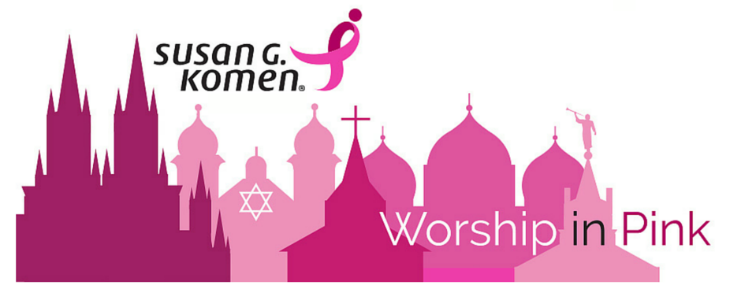 2018 FAN DISTRIUTION INSTRUCTIONSThe distribution plan for each County of Distribution is listed below. Please note that the distribution county may not be the same as the organization’s county.County Ambassadors have a list of all organizations registered for distribution in their county. Fans are only available for those organizations that are registered. If you have questions about your order, please email: mission@komensc.org or call 864-234-5035.Beaufort: Terrie WilliamsRegistrants should call Terrie between 8:30-4 pm, Mon-Fri to arrange pickup at Port Royal Medical Center, 1320 South Ribaut Road, Port Royal SC 29935.Charleston: Annette JeffersonRegistrants should call Annette at 843-901-7322 to arrange pick up.Columbia: Felicia Davis TurnerFelicia will contact registered organizations to arrange pick-up.Greenville: Alicia D. Long, Alecia Brewster and Lisa WilliamsYour respective ambassador will contact you to schedule pick up. Horry: Deborah Crawford- ButlerRegistrants should call Deborah at 843-455-0493 to arrange delivery. Laurens: Treca DeShieldsTreca will call registrants to schedule pick up.Marion: Novella DavisNovella will contact participants to arrange pick up. Florence residents may pick up their fans at McLeod Health; Marion residents will pick up at 104 Pee Dee Circle Marion, SC 29571. MUST CALL first to arrange meeting.Orangeburg: Lecia BonaparteLecia will call registrants to schedule pick-up from North Orangeburg United Methodist Church, located at 950 Cook Road North Orangeburg 29118.Spartanburg: Dee Booker- WoodDee will call registrant to arrange pick up at 150 Marion Ave, Spartanburg SC 29306 during a specified time.Union: Rena GoodeRena will contact registrants and arrange to deliver the fans. 